СОБРАНИЕ ПРЕДСТАВИТЕЛЕЙ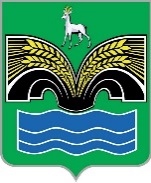 СЕЛЬСКОГО ПОСЕЛЕНИЯ БОЛЬШАЯ КАМЕНКАМУНИЦИПАЛЬНОГО РАЙОНА КРАСНОЯРСКИЙСАМАРСКОЙ ОБЛАСТИЧЕТВЕРТОГО СОЗЫВАРЕШЕНИЕот 7 апреля 2022 года № 16О порядке сообщения лицами, замещающими муниципальные должности в сельском поселении Большая Каменка муниципального района Красноярский Самарской области, о возникновении личной заинтересованности при исполнении должностных обязанностей, которая приводит или может привести к конфликту интересовВ соответствии с частью 4.1 статьи 12.1 Федерального закона от 25.12.2008 № 273-ФЗ «О противодействии коррупции», частью 14 
статьи 13.1 Закона Самарской области от 10.03.2009 № 23-ГД «О противодействии коррупции в Самарской области», руководствуясь Указом Президента Российской Федерации от 22.12.2015 № 650 «О порядке сообщения лицами, замещающими отдельные государственные должности Российской Федерации, должности федеральной государственной службы, и иными лицами о возникновении личной заинтересованности при исполнении должностных обязанностей, которая приводит или может привести к конфликту интересов, и о внесении изменений в некоторые акты Президента Российской Федерации», Собрание представителей сельского поселения Большая Каменка муниципального района Красноярский Самарской области РЕШИЛО:1. Утвердить прилагаемое Положение о порядке сообщения лицами, замещающими муниципальные должности в сельском поселении Большая Каменка муниципального района Красноярский Самарской области, о возникновении личной заинтересованности при исполнении должностных обязанностей, которая приводит или может привести к конфликту интересов.2. Признать утратившими силу:решение Собрания представителей сельского поселения Большая Каменка муниципального района Красноярский Самарской области от 15.04.2016 № 10 «Об утверждении Порядка сообщения лицами, замещающими муниципальные должности и должности муниципальной службы в сельском поселении Большая Каменка муниципального района Красноярский Самарской области, о возникновении личной заинтересованности при исполнении должностных обязанностей, которая приводит или может привести к конфликту интересов»;решение Собрания представителей сельского поселения Большая Каменка муниципального района Красноярский Самарской области от 23.10.2020 № 14 «О внесении изменений в Порядок сообщения лицами, замещающими муниципальные должности и должности муниципальной службы в сельском поселении Большая Каменка муниципального района Красноярский Самарской области, о возникновении личной заинтересованности при исполнении должностных обязанностей, которая приводит или может привести к конфликту интересов».3. Опубликовать настоящее решение в газете «Красноярский вестник».4. Настоящее решение вступает в силу со дня его официального опубликования. УТВЕРЖДЕНОрешением Собрания представителейсельского поселения Большая Каменка муниципального района Красноярский Самарской областиот 7 апреля 2022 года № 16ПОЛОЖЕНИЕ о порядке сообщения лицами, замещающими муниципальные должности в сельском поселении Большая Каменка муниципального района Красноярский Самарской области, о возникновении личной заинтересованности при исполнении должностных обязанностей, которая приводит или может привести к конфликту интересов1. Настоящим Положением определяется порядок сообщения лицами, замещающими муниципальные должности в сельском поселении Большая Каменка муниципального района Красноярский Самарской области, о возникновении личной заинтересованности при исполнении должностных обязанностей, которая приводит или может привести к конфликту интересов.Лицами, замещающими муниципальные должности в сельском поселении Большая Каменка муниципального района Красноярский Самарской области (далее - лица, замещающие муниципальные должности), являются Глава сельского поселении Большая Каменка муниципального района Красноярский Самарской области и депутаты Собрания представителей сельского поселении Большая Каменка муниципального района Красноярский Самарской области.2. Лица, замещающие муниципальные должности, обязаны 
в соответствии с законодательством Российской Федерации 
о противодействии коррупции сообщать о возникновении личной заинтересованности при исполнении должностных обязанностей, которая приводит или может привести к конфликту интересов, а также принимать меры по предотвращению или урегулированию конфликта интересов.Сообщение оформляется в письменной форме в виде уведомления 
о возникновении личной заинтересованности при исполнении должностных обязанностей, которая приводит или может привести к конфликту интересов (далее — уведомление), по форме согласно приложению 1 к настоящему Положению.3. Уведомление подается в Собрание представителей сельского поселения Большая Каменка муниципального района Красноярский Самарской области (далее - Собрание представителей сельского поселения Большая Каменка) и регистрируется в журнале регистрации уведомлений, форма которого определена приложением 2 к настоящему Положению. Листы журнала должны быть пронумерованы, прошнурованы и скреплены печатью Собрания представителей сельского поселения Большая Каменка.4. Копия уведомления с отметкой о регистрации выдается лицу, подавшему уведомление, на руки под роспись в журнале регистрации уведомлений либо направляется по почте с уведомлением о получении.5. Председатель Собрания представителей сельского поселения Большая Каменка для осуществления предварительного рассмотрения уведомления в течение 5 рабочих дней со дня поступления уведомления в Собрание представителей сельского поселения Большая Каменка направляет его в постоянную комиссии по вопросам социальной политики, общественной безопасности и правопорядка Собрания представителей сельского поселения Большая Каменка 
(далее - Комиссия).Комиссия при рассмотрении уведомления имеет право запрашивать и получать в письменном виде от лица, направившего уведомление, пояснения по изложенным в них обстоятельствам и принимать решение 
о необходимости направления в установленном порядке запросов 
в федеральные органы государственной власти, органы государственной власти Самарской области, иные государственные органы, органы местного самоуправления муниципального образования Самарской области и заинтересованные организации.6. По результатам предварительного рассмотрения уведомления Комиссия в течение 7 рабочих дней со дня поступления уведомления 
в данную Комиссию подготавливает мотивированное заключение.7. Уведомление, мотивированное заключение и другие материалы, полученные в ходе предварительного рассмотрения уведомления, представляются председателю Собрания представителей сельского поселения Большая Каменка в течение 10 рабочих дней со дня поступления уведомления в Собрание представителей сельского поселения Большая Каменка и подлежат рассмотрению Собранием представителей сельского поселения Большая Каменка на ближайшем заседании.В случае направления запросов, указанных в абзаце втором пункта 5 настоящего Положения, уведомление, мотивированное заключение и другие материалы представляются председателю Собрания представителей сельского поселения Большая Каменка в течение 45 дней со дня поступления уведомления в Комиссию. Указанный срок может быть продлен, но не более чем на 30 дней. 8. По результатам рассмотрения уведомления Собранием представителей сельского поселения Большая Каменка и принимается одно из следующих решений:а) признать, что при исполнении должностных обязанностей лицом, направившим уведомление, конфликт интересов отсутствует;б) признать, что при исполнении должностных обязанностей лицом, направившим уведомление, личная заинтересованность приводит или может привести к конфликту интересов;в) признать, что лицом, направившим уведомление, не соблюдались требования об урегулировании конфликта интересов.9. В случае принятия решения, предусмотренного подпунктом 
«б» пункта 8 настоящего положения, в соответствии с законодательством Российской Федерации председатель Собрания представителей сельского поселения Большая Каменка принимает меры или обеспечивает принятие мер по предотвращению или урегулированию конфликта интересов либо рекомендует лицу, направившему уведомление, принять такие меры.10. Копия принятого решения вручается или направляется заказной почтой лицу, подавшему уведомление, не позднее одного рабочего дня 
со дня его принятия.11. Уведомление и иные материалы, связанные с рассмотрением уведомления, приобщаются к личному делу лица, подавшего уведомление.ПРИЛОЖЕНИЕ 1к Положение о порядке сообщения лицами, замещающими муниципальные должности в сельском поселении Большая Каменка муниципального района Красноярский Самарской области, о возникновении личной заинтересованности при исполнении должностных обязанностей, которая приводит или может привести к конфликту интересов________________________________(отметка об ознакомлении)Председателю Собрания представителей сельского поселения Большая Каменка муниципального района Красноярский Самарской областиот ______________________________________________________________________________________________________________________________________________(Ф.И.О., замещаемая должность)УВЕДОМЛЕНИЕо возникновении личной заинтересованности при исполнениидолжностных обязанностей, которая приводит или может привести к конфликту интересовСообщаю о возникновении у меня личной заинтересованности при исполнении должностных обязанностей, которая приводит или может привести к конфликту интересов (нужное подчеркнуть).Обстоятельства, являющиеся основанием возникновения личной 
заинтересованности ___________________________________________________________________________________________________________________________________________________Должностные обязанности, на исполнение которых влияет или может повлиять личная заинтересованность ___________________________________________________________________________________________________________________________________________________Предлагаемые меры по предотвращению или урегулированию конфликта 
интересов: _________________________________________________________________________________________________________________________________________________________Намереваюсь (не намереваюсь) лично присутствовать на заседании Собрания представителей сельского поселения Большая Каменка муниципального района Красноярский Самарской области при рассмотрении настоящего уведомления (нужное подчеркнуть).«____» ___________ 20___ г.    _______________________    _______________________________(подпись лица,                                  (расшифровка подписи)                                     направляющего уведомление)ПРИЛОЖЕНИЕ 2к Положение о порядке сообщения лицами, замещающими муниципальные должности в сельском поселении Большая Каменка муниципального района Красноярский Самарской области, о возникновении личной заинтересованности при исполнении должностных обязанностей, которая приводит или может привестик конфликту интересовЖурналрегистрации уведомлений о возникновении личной заинтересованности при исполнениидолжностных обязанностей, которая приводит или может привести к конфликту интересовПредседатель Собрания представителей сельского поселения Большая Каменка муниципального района Красноярский Самарской области_______________ И.В.СвяткинГлава сельского поселения Большая Каменкамуниципального районаКрасноярский Самарской области_______________ О.А.Якушев  № п/пРегистрационный номер уведомленияДата регистрации уведомленияУведомление представленоУведомление представленоУведомление зарегистрированоУведомление зарегистрированоУведомление зарегистрированоОтметка о получении копии уведомления (копию получил, подпись) либо о направлении копии уведомления по почте№ п/пРегистрационный номер уведомленияДата регистрации уведомленияФ.И.О.ДолжностьФ.И.О.ДолжностьПодписьОтметка о получении копии уведомления (копию получил, подпись) либо о направлении копии уведомления по почте